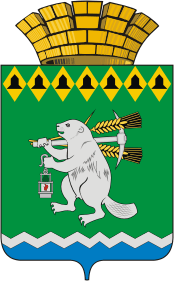 Дума Артемовского городского округаVI созыв39 заседание    РЕШЕНИЕОт 27 сентября 2018 года				   № 416Об утверждении Порядка сообщения муниципальными служащими, замещающими должности муниципальной службы в органах местного самоуправления Артемовского городского округа, о возникновении личной заинтересованности при исполнении должностных обязанностей, которая приводит или может привести к конфликту интересовВ соответствии с пунктом 11 части 1 статьи 12 Федерального закона от 02 марта 2007 года № 25-ФЗ «О муниципальной службе в Российской Федерации», частью 2 статьи 11 Федерального закона от 25 декабря 2008 года № 273-ФЗ «О противодействии коррупции», подпунктом «б» пункта 8 Указа Президента Российской Федерации от 22 декабря 2015 года № 650 «О порядке сообщения лицами, замещающими отдельные государственные должности Российской Федерации, должности федеральной государственной службы, и иными лицами о возникновении личной заинтересованности при исполнении должностных обязанностей, которая приводит или может привести к конфликту интересов, и о внесении изменений в некоторые акты Президента Российской Федерации», принимая во внимание Указ Губернатора Свердловской области от 04.03.2016 № 112-УГ «Об утверждении порядка сообщения государственными гражданскими служащими Свердловской области, замещающими должности государственной гражданской службы Свердловской области в исполнительных органах государственной власти Свердловской области, назначение на которые и освобождение от которых осуществляется Губернатором Свердловской области, о возникновении личной заинтересованности при исполнении должностных обязанностей, которая приводит или может привести к конфликту интересов», руководствуясь статьями 22, 23 Устава Артемовского городского округа, Дума Артемовского городского округа РЕШИЛА: 1. Утвердить Порядок сообщения муниципальными служащими, замещающими должности муниципальной службы в органах местного самоуправления Артемовского городского округа, о возникновении личной заинтересованности при исполнении должностных обязанностей, которая приводит или может привести к конфликту интересов (Приложение).2. Настоящее решение вступает в силу после официального опубликования.3. Настоящее решение опубликовать в газете «Артемовский рабочий» и разместить на официальном сайте Думы Артемовского городского округа в информационно-телекоммуникационной сети «Интернет».4. Контроль исполнения настоящего решения возложить на постоянную комиссию по вопросам местного самоуправления, нормотворчеству и регламенту (Угланов М.А.).Приложениек решению Думы Артемовского городского округаот 27 сентября 2018 года № 416Порядок сообщения муниципальными служащими, замещающими должности муниципальной службы в органах местного самоуправления Артемовского городского округа, о возникновении личной заинтересованности при исполнении должностных обязанностей, которая приводит или может привести к конфликту интересов1. Настоящий Порядок устанавливает процедуру сообщения муниципальными служащими, замещающими должности муниципальной службы в структурных подразделениях, отраслевых (функциональных) органах Администрации Артемовского городского округа, органах местного самоуправления Артемовского городского округа (далее - муниципальные служащие), о возникновении личной заинтересованности при исполнении должностных обязанностей, которая приводит или может привести к конфликту интересов.2. Муниципальные служащие обязаны в соответствии с Федеральным законом от 25 декабря 2008 года № 273-ФЗ «О противодействии коррупции» сообщать о возникновении личной заинтересованности при исполнении должностных обязанностей, которая приводит или может привести к конфликту интересов, а также принимать меры по предотвращению или урегулированию такого конфликта.3. Сообщение о возникновении личной заинтересованности при исполнении должностных обязанностей, которая приводит или может привести к конфликту интересов, направляется в письменной форме в виде уведомления о возникновении личной заинтересованности при исполнении должностных обязанностей, которая приводит или может привести к конфликту интересов (далее - уведомление).4. Муниципальный служащий направляет уведомление, составленное по форме согласно приложению № 1 к настоящему Порядку, представителю нанимателя (работодателю).5. Регистрация уведомлений осуществляется лицами, ответственными за ведение кадрового делопроизводства в Администрации Артемовского городского округа, отраслевых (функциональных) органах Администрации Артемовского городского округа, органах местного самоуправления Артемовского городского округа, в день поступления в журнале регистрации уведомлений о возникновении личной заинтересованности  при исполнении должностных обязанностей, которая приводит или может привести к конфликту интересов по форме согласно приложению № 2 к настоящему Порядку (далее – журнал регистрации уведомлений).Журнал регистрации уведомлений должен быть прошнурован, пронумерован и скреплен печатью Администрации Артемовского городского округа, отраслевого (функционального) органа Администрации Артемовского городского округа, органа местного самоуправления Артемовского городского округа.6. Копия уведомления с отметкой о регистрации выдается муниципальному служащему под роспись в журнале регистрации уведомлений либо по письменной просьбе муниципального служащего направляется ему по почте с уведомлением о вручении.7. Уведомление по решению представителя нанимателя (работодателя) представляется в комиссию по соблюдению требований к служебному поведению муниципальных служащих, замещающих должности муниципальной службы и урегулированию конфликта интересов, созданную в органах местного самоуправления Артемовского городского округа (далее - Комиссия).8. Комиссия вправе получать в установленном порядке от лиц, направивших уведомления, пояснения по изложенным в них обстоятельствам и направлять в установленном порядке запросы в федеральные органы государственной власти, органы государственной власти субъектов Российской Федерации, иные государственные органы, органы местного самоуправления и заинтересованные организации.9. Комиссией по результатам рассмотрения уведомлений принимается одно из следующих решений:1) признать, что при исполнении должностных обязанностей муниципальным служащим конфликт интересов отсутствует;2) признать, что при исполнении должностных обязанностей муниципальным служащим личная заинтересованность приводит или может привести к конфликту интересов;3) признать, что муниципальным служащим не соблюдались требования об урегулировании конфликта интересов.10. В случае принятия Комиссией решений, предусмотренных подпунктами 2 и 3 пункта 7 настоящего Порядка, представитель нанимателя (работодатель) принимает меры или обеспечивает принятие мер по предотвращению или урегулированию конфликта интересов либо рекомендует муниципальному служащему принять такие меры.Приложение № 1к Порядку сообщения муниципальными служащими, замещающими должности муниципальной службы в органах местного самоуправления Артемовского городского округа, о возникновении личной заинтересованности при исполнении должностных обязанностей, которая приводит или может привести к конфликту интересовПредставителю нанимателя (работодателю)_________________________________(Ф.И.О.)от ______________________________(Ф.И.О., замещаемая должность)УВЕДОМЛЕНИЕо возникновении личной заинтересованности при исполнении должностных обязанностей, которая приводит или может привести к конфликту интересовСообщаю о возникновении у меня личной заинтересованности при исполнении должностных обязанностей, которая приводит или может привести к конфликту интересов (нужное подчеркнуть).Обстоятельства, являющиеся основанием возникновения личной заинтересованности:__________________________________________________________________________________________________________________________________________________________.Должностные обязанности, на исполнение которых влияет  или  может повлиять личная заинтересованность: _______________________________________________________________________________________________________________________.Предлагаемые меры по предотвращению или урегулированию конфликта интересов: ________________________________________________________________________________________________________________________________________________.Намереваюсь (не намереваюсь) лично присутствовать на заседании Комиссии по соблюдению требований к служебному поведению муниципальных служащих, замещающих должности муниципальной службы и урегулированию конфликта интересов, созданную в органах местного самоуправления Артемовского городского округа (нужное подчеркнуть).«__» __________________ 20__ года_______________________________________________________________________(подпись лица,  (расшифровка подписи) направляющего уведомление)_______________________________________________________________________(дата, подпись непосредственного руководителя)регистрационный номерв журнале регистрации уведомлений       _____________________Приложение № 2к Порядку сообщения муниципальными служащими, замещающими должности муниципальной службы в органах местного самоуправления Артемовского городского округа, о возникновении личной заинтересованности при исполнении должностных обязанностей, которая приводит или может привести к конфликту интересовЖУРНАЛрегистрации уведомлений о возникновении личной заинтересованности при исполнении должностных обязанностей, которая приводитили может привести к конфликту интересовПредседатель Думы Артемовского городского  округаГлава Артемовского городского   округа  К.М. ТрофимовА.В. Самочернов№ п/пРегистрацион-ный номер уведомленияДата регистра-цииУведомление представленоУведомление представленоОтметка о получении копии уведомления (копию получил, подпись) либо о направлении копии уведомления по почте№ п/пРегистрацион-ный номер уведомленияДата регистра-цииФ.И.О.долж-ностьОтметка о получении копии уведомления (копию получил, подпись) либо о направлении копии уведомления по почте123456